LOGAN COUNTY EDUCATION FOUNDATION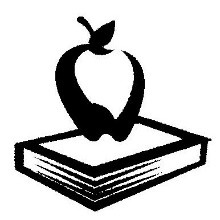 2023-2024 Grants for TeachersThese grants are made possible from our generous supporters, LCEF fundraising & obtaining a grant from Honda.Dedicated Teacher Grants managed by the Logan County Education Foundation:AAUW Logan County BranchStacey Holycross		Creating Future Leaders				BISCathy Wiley Enrichment Grant Lindy Martin			March Madness					BISDr. Robert & Marlene Carter Grant (Bellefontaine Only)Mikaela Moore		Special Communications Materials			BMS/BHSAshley Reser			Language Acquistion through STEAM		BIS/BMS			James Milroy Foundation Grant Kellea Wilkinson		Super-U						RESJones Family Grant Brian Tidwell			Do You See What I See				ILMSLogan County Bar Association Grant in memory of Daniel C. JohnsonJamie Hampton		Alternative Seating					ILHSEd Rogers			Going the Extra Mile					ILHSLogan County Solid WasteBecky Lentz			Trout in the Classroom				RS MS/HS#RippleEffect Grant Erin Gallig			PBIS Store						BESRitter Family GrantJessica Tussing		High School Yoga 					ILHSTodd & Joanne Jones Wildlife GrantBruce Smith			Towers of Learning					BLESWalter and Marie Lamb Family GrantLindy Martin			TEAMwork Makes the Dreamwork			BISLogan County Education Foundation –Building Grants:Bellefontaine CityElementary			PBIS Rewards						Intermediate			Habitat Heros at BISMiddle School			Innovation StationHigh School			PBIS IncentivesBenjamin LoganElementary 			Author School VisitMiddle 				Raiders Read RewardsHigh School			RootsIndian LakeElementary			Books, Books and More BooksMiddle 	School			Let’s Celebrate Your SuccessHigh School			Adjust Your SailsRiversideElementary			Argh! We Be Pirates on our Best BehaviorMiddle/High School		Let’s EatAwarded 25 grants in the amount of $20750.00.